31-01-2017                                                                                                                                      İmzaÜniversite İçi ve Üniversite Dışı Yazar Bilgileri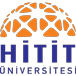 T.C.
HİTİT ÜNİVERSİTESİ 
BİLİMSEL ARAŞTIRMA PROJELERİ BİRİMİ
19008-Yurt Dışı Bilimsel Etkinlikleri Destekleme Projesi Başvuru Formu Bilimsel Etkinliğe Ait BilgilerBilimsel Etkinliğe Ait BilgilerBaşvuranın ÜnvanıBaşvuranın Adı-SoyadıBaşvuranın Birimi/BölümüKatılacağı Bilimsel Etkinliğin AdıEtkinliğin Düzenlendiği Şehir/ ÜlkeEtkinlik TarihleriSüresi (Gün): Etkinlik Tipi: Katılım Tipi: Etkinlik web sayfasıEtkinlikte Sunulacak Çalışmanın Başlığı Aynı yıl içinde Destekten Yararlandı mı?Desteğin dayandırıldığı faaliyetDesteğin dayandırıldığı faaliyetYayın TürüTalep Edilen Bütçe Bu bildiri tarafımdan sunulacak olup diğer yazarların (varsa) sunmayacaklarını kabul ve beyan ederim. Bu bildiri tarafımdan sunulacak olup diğer yazarların (varsa) sunmayacaklarını kabul ve beyan ederim. Beyan ettiğim bilgilerin doğruluğunu onaylıyorum. Beyan ettiğim bilgilerin doğruluğunu onaylıyorum.Ünvanı, Adı ve SoyadıÜniversitesiBirimi ve Bölümü